PRIMARY PURPOSEProviding management and day to day supervision of Operational Services and the staff to facilitate delivery of quality, cost effective services and the achievement of business and service objectives. Providing and supporting a safe clean environment for patients, staff and visitors and ensuring the effective processing and delivery of stores.COVID-19 VACCINATION COMPLIANCYAll NSW Health workers are required to have completed a primary course of a COVID-19 vaccine which has been approved or recognised by the Therapeutics Goods Administration (TGA). New applicants must have completed the vaccination course prior to commencement with NSW Health, or provide an approved medical contraindication certificate certifying the worker cannot have any approved COVID-19 vaccines available in NSW.Acceptable proof of vaccination is the Australian Immunisation Register (AIR) Immunisation History Statement or AIR COVID-19 Digital Certificate. Booster doses are highly recommended for all health care workers who have completed the primary course of COVID-19 vaccinations. Please provide proof of booster vaccination if available.ESSENTIAL REQUIREMENTSValid unrestricted drivers' licence for use in NSW/Australia.Responsibilities under WHS - SupervisorAs a leader you are expected to support the organisation achieve the aims of the safety management system, to establish and maintain a positive health and safety culture in the workplace and to consult with workers and others when making decisions that may impact upon the health, safety and welfare of those in the workplace.KEY ACCOUNTABILITIESSupervise a multidisciplinary team of staff supporting clinical care and assist in the provision of direct care to patients as it relates to Cleaners, Stores persons and Linen Services staff and assist in the provision of administrative support.Provide of an effective and efficient Domestic Services to the Hospital wards, departments and external areas in a cost effective manner to ensure services are delivered within agreed timeframes and meeting high quality standards.Supervise the physical and financial resources to ensure the delivery of services and manage the conflict of resources and priorities.Perform the rostering functions for Domestic Services and the accurate entry and checking of the roster each pay period in accordance with NSW rostering policies and rostering best practice principles in a shift work environment, utilising casual staff to provide an uninterrupted coverage of the units.Supervise and support staff to implement and monitor new and revised strategic plans, operational systems, policies and procedures to promote continual improvement and ensure NSW Health and legislative requirements compliance and best management practices.Coordinate staff performance appraisals, training requirements, and ensure identified learning outcomes are completed within appropriate timeframes to ensure that all standards are met.Prepare reports as required on matters relevant to Domestic Services functions and Domestic Services staff, including monthly reports to executive on performance, quality activities, safety and personnel issues.KEY CHALLENGESSupervising competing demands for the allocation of resources, and increasing accountability and emphasis on quality, efficiency, appropriate distribution and effectiveness of services whilst achieving ofstaffing and financial budgetary targets.Supervising staff across multiple areas with a variety of issues and proactively managing challenging behaviours of complex human resource management processes in a changing and dynamicenvironment, including the implementation of new technologies.SELECTION CRITERIADemonstrated substantial experience in health related cleaning and/or Domestic Services related functionsDemonstrated sound experience in managing a team of staff in a complex multidisciplinary organisation, with a strong focus on customer servicesAn understanding of contemporary Domestic Services and Stores management, including financial, human resource and organisational managementDemonstrated computer skills/knowledge, including word processing, spreadsheets and report writing, with an ability to use and run reportsEffective oral and written communication, negotiation, interpersonal skills and the ability to communicate and work effectively with other staffValid unrestricted drivers' licence for use in NSW/Australia and willingness to travel in the course of employmentOTHER REQUIREMENTSProfessional Behaviour and CommunicationAll employees are required to achieve, uphold and model a high standard of professional behaviour and communication.Any conduct on your part, whether during or outside business hours, which has the capacity to affect or damage the professional reputation of NSW Health, or your ability to uphold that reputation or image,could lead to disciplinary action, including dismissalAppropriate professional behaviour incorporates all levels of interpersonal behaviour, including formal and informal communication with colleagues, patients and carersAll employees are responsible for:Complying with all current NSW Health and NNSWLHD policies, including the NSW Health Code of ConductComplying with profession-specific Code of Ethics/Code of Professional Conduct and Scope of PracticeWorkplace CultureYour workplace behaviours and practices are expected to:Proactively contribute to a positive, productive and safe workplace cultureAdhere to the CORE values of Collaboration, Openness, Respect and Empowerment identified in the NSW Health Workplace Culture FrameworkPrivacyAll employees are expected to comply with personal information protection principles and health privacy principles as per the NSW Health Privacy Manual for Health Information, NSW Health and NNSWLHD privacy policies and procedures, and relevant legislation:Privacy and Personal Information Protection Act 1998 (NSW)Health Records and Information Privacy Act 2002 (NSW)PerformanceAll employees will:Have a performance agreement with their manager, linking individual performance objectives and role requirements to corporate objectivesParticipate in an annual performance appraisalBe responsible, with the support of their managers, for proactively developing their own performance to meet expectations and achieve objectivesActively contribute to their performance management by having open and honest conversations with managers and colleagues and providing and receiving constructive feedbackQuality ImprovementNNSWLHD complies with the National Safety and Quality Health Service Standards. All employees are expected to:Be aware of and comply with their responsibilities under the StandardsActively participate in quality improvement initiatives within their teamsParticipate in organisation-wide quality improvement activities as requiredWorkplace Health & SafetyAll employees have responsibilities under the Workplace Health & Safety Act of 2011. Signing this Position Description confirms you understand the responsibilities relevant to your role.Risk ManagementAll employees are expected to notify into the incident management system any incidents and patient complaints which occur in your own area (both clinical and corporate incidents).All employees will:Identify and manage risks in your own area, and report risks to your manager which are beyond your capacity or authority to manage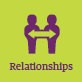 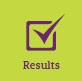 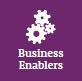 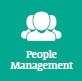 CAPABILITIES FOR THE ROLEThe NSW Public Sector Capability Framework applies to all NSW public sector employees. The Capability Framework is available via the Public Service Commission website.Capability SummaryBelow is the full list of capabilities and the level required for this role. The capabilities in bold are the focus capabilities for this role. Refer to the next section for further information about the focus capabilities.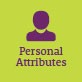 Display Resilience and Courage	FoundationalAct with Integrity	FoundationalManage Self	IntermediateValue Diversity	IntermediateCommunicate Effectively	IntermediateCommit to Customer Service	IntermediateWork Collaboratively	IntermediateInfluence and Negotiate	IntermediateDeliver Results	IntermediatePlan and Prioritise	IntermediateThink and Solve Problems	IntermediateDemonstrate Accountability	FoundationalFinance	IntermediateTechnology	IntermediateProcurement and Contract Management	IntermediateManage and Develop People	FoundationalInspire Direction and Purpose	FoundationalOptimise Business Outcomes	FoundationalPersonal AttributesManage SelfIntermediate	  Adapt existing skills to new situationsShow commitment to achieving work goalsShow awareness of own strengths and areas for growth and develop and apply new skillsSeek feedback from colleagues and stakeholdersMaintain own motivation when tasks become difficultRelationships Commit to Customer ServiceIntermediate	  Support a culture of quality customer service in the organisationDemonstrate a thorough knowledge of the services provided and relay to customersIdentify and respond quickly to customer needsConsider customer service requirements and develop solutions to meet needsResolve complex customer issues and needsCo-operate across work areas to improve outcomes for customersResultsDeliver ResultsIntermediate	  Complete work tasks to agreed budgets, timeframes and standardsTake the initiative to progress and deliver own and team/unit workContribute to allocation of responsibilities and resources to ensure achievement of team/unit goalsSeek and apply specialist advice when requiredBusiness EnablersTechnologyIntermediate	 Apply computer applications that enable performance of more complex tasksApply practical skills in the use of relevant technologyMake effective use of records, information and knowledge management functions and systemsUnderstand and comply with information and communications security and acceptable use policiesSupport the implementation of systems improvement initiatives and the introduction and roll-out of new technologiesPeople Management Manage and Develop PeopleFoundational	  Clarify work required, expected behaviours and outputsContribute to developing team capability and recognise potential in peopleGive support and regular constructive feedback that is linked to development needsIdentify appropriate learning opportunities for team membersRecognise performance issues that need to be addressed and seek appropriate adviceJob Demands for: NNSWLHD - Administration Officer AO5 - Domestic Services Supervisor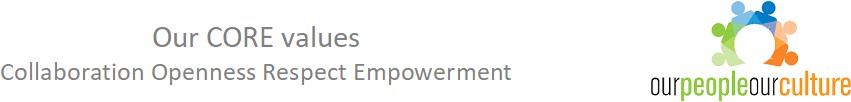 OrganisationNSW HealthLocal Health District / AgencyNorthern NSW Local Health DistrictPosition ClassificationAdmin Off Lvl 5State AwardHealth Employees Administrative Staff (State) AwardCategoryPatient Support Services | Cleaning Services | Cleaning ServicesManagementWebsitewww.nnswlhd.health.nsw.gov.au/KEY RELATIONSHIPSKEY RELATIONSHIPSWhoWhyManagerReceive direction, support consultation and supervision in relation to the delivery of quality service and operational leadership and managementTeamsProvide supervision, and support to staff within the service/facility in the provision of a quality service.Key internal stakeholdersCollaborate and consult with key staff to ensure appropriate delivery and ongoing improvement of the service.External contractors and vendorsLiaise and negotiate to ensure contractual obligations, including maintenance and supply of goods and services within required timelines.Physical DemandsPhysical DemandsSitting - remaining in a seated position to perform tasksConstantStanding - remaining standing without moving about to perform tasksOccasionalWalking - floor type: even/uneven/slippery, indoors/outdoors, slopesOccasionalRunning - floor type: even/uneven/slippery, indoors/outdoors, slopesNot ApplicableBend/Lean Forward from Waist - forward bending from the waist to perform tasksInfrequentTrunk Twisting - turning from the waist while sitting or standing to perform tasksNot ApplicableKneeling - remaining in a kneeling posture to perform tasksNot ApplicableSquatting/Crouching - adopting a squatting or crouching posture to perform tasksInfrequentLeg/Foot Movement - use of leg and/or foot to operate machineryNot ApplicableClimbing (stairs/ladders) - ascend/descend stairs, ladders, stepsInfrequentLifting/Carrying - light lifting and carrying (0 to 9 kg)FrequentLifting/Carrying - moderate lifting and carrying (10 to 15 kg)Not ApplicableLifting/Carrying - heavy lifting and carrying (16kg and above)Not ApplicableReaching - arms fully extended forward or raised above shoulderInfrequentPushing/Pulling/Restraining - using force to hold/restrain or move objects toward or away from the bodyInfrequentHead/Neck Postures - holding head in a position other than neutral (facing forward)FrequentHand and Arm Movements - repetitive movements of hands and armsFrequentGrasping/Fine Manipulation - gripping, holding, clasping with fingers or handsFrequentWork at Heights - using ladders, footstools, scaffolding, or other objects to perform workNot ApplicableDriving - Operating any motor powered vehicleOccasionalSight - use of sight is an integral part of work performance (e.g. viewing of X-Rays, computer screens)ConstantHearing - use of hearing is an integral part of work performance (e.g. Telephone enquiries)FrequentSmell - use of smell is an integral part of work performance (e.g. working with chemicals)Not ApplicableTaste - use of taste is an integral part of work performance (e.g. food preparation)Not ApplicableTouch - use of touch is an integral part of work performanceNot ApplicablePsychosocial DemandsPsychosocial DemandsDistressed People - e.g. emergency or grief situationsOccasionalAggressive and Uncooperative People - e.g. drug/alcohol, dementia, mental illnessNot ApplicableUnpredictable People - e.g. dementia, mental illness, head injuriesNot ApplicableRestraining - involvement in physical containment of patients/clientsNot ApplicableExposure to Distressing Situations - e.g. child abuse, viewing dead/mutilated bodiesNot ApplicableEnvironmental DemandsEnvironmental DemandsDust - exposure to atmospheric dustNot ApplicableGases - working with explosive or flammable gases requiring precautionary measuresNot ApplicableFumes - exposure to noxious or toxic fumesNot ApplicableLiquids - working with corrosive, toxic or poisonous liquids or chemicals requiring PPENot ApplicableHazardous Substances - e.g. dry chemicals, gluesNot ApplicableNoise - environmental/background noise necessitates people raise their voice to be heardNot ApplicableInadequate Lighting - risk of trips, falls or eyestrainNot ApplicableSunlight - risk of sunburn exists from spending more than 10 minutes per day in sunlightNot ApplicableExtreme Temperatures - environmental temperatures are less than 15°C or more than 35°CNot ApplicableConfined Spaces - areas where only one egress (escape route) existsNot ApplicableSlippery or Uneven Surfaces - greasy or wet floor surfaces, ramps, uneven groundOccasionalInadequate Housekeeping - obstructions to walkways and work areas cause trips and fallsOccasionalWorking At Heights -Biological Hazards - exposure to body fluids,ladders/stepladders/scaffolding are required tobacteria, infectious diseasesperform tasksNot ApplicableInfrequent